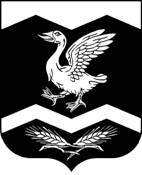                                                            Курганская область                                                           Шадринский район                                  ОЛЬХОВСКАЯ СЕЛЬСКАЯ ДУМА                                                             РЕШЕНИЕот "22" октября  .		           			                           	               № 10                                                    с. ОльховкаОб установлении налога на имущество физических лицВ соответствии с Федеральным законом от 6 октября 2003 года № 131-ФЗ «Об общих принципах организации местного самоуправления в Российской Федерации», главой 32 Налогового кодекса Российской Федерации, Законом Курганской области «О единой дате начала применения на территории Курганской области порядка определения налоговой базы по налогу на имущество физических лиц исходя из кадастровой стоимости объектов налогообложения», Уставом Ольховского сельсовета Шадринского района Курганской области, Ольховская сельская Дума - РЕШИЛА:Установить на территории муниципального образования Ольховского сельсоветаналог на имущество физических лиц (далее –налог) и ввести его в действие с 1 января 2020 года.Установить, что налоговая база по налогу в отношении объектов налогообложения,определяется исходя из их кадастровой стоимости.   Установить налоговые ставки по налогу в процентах от кадастровой стоимостиобъектов налогообложения в следующих размерах:Признать утратившими силу решение Ольховской сельской Думы от 13 ноября. № 9 «Об установлении налога на имущество физических лиц» и решение Ольховской сельской Думы от 17 ноября . № 31 «О внесении изменений в решение Ольховской сельской Думы от 13 ноября . № 9 «Об установлении налога на имущество физических лиц»Опубликовать настоящее решение в газете «Шадринский курьер»Настоящие решение вступит в силу с 1 января 2020 года, но не ранее чем поистечении одного месяца со дня его официального опубликования.Председатель Ольховской сельской Думы                                                       Н.П.Гуляева    Глава Ольховского сельсовета                                                                           Г.В.Сецко   Вид объекта налогообложенияСтавка налога, (%)Жилые дома, части жилых домов, квартиры, части квартир,комнаты0,3Объекты незавершенного строительства в случае, еслипроектируемым назначением таких объектов является жилойдом0,3Единые недвижимые комплексы, в состав которых входитхотя бы один жилой дом0,3Гаражи и машино-места, в том числе расположенные в объектах налогообложения, включенных в перечень, определяемый в соответствии с пунктом 7 статьи 378.2 Налогового Кодекса Российской Федерации, в объектах налогообложения, предусмотренных абзацем вторым пункта 10 статьи 378.2 Налогового Кодекса Российской Федерации, а также в объектах налогообложения, кадастровая стоимость каждого из которых превышает 300 миллионов рублей0,3Хозяйственные строения или сооружения, площадь каждого из которых не превышает 50 квадратных метров и которые расположены на земельных участках, предоставленных для ведения личного подсобного, дачного хозяйства, огородничества, садоводства или индивидуального жилищного строительства0,3Объекты налогообложения, включенные в перечень, определяемый в соответствии с пунктом 7 статьи 378.2 Налогового Кодекса Российской Федерации, в объектах налогообложения, предусмотренных абзацем вторым пункта 10 статьи 378.2 Налогового Кодекса Российской Федерации, а также в объектах налогообложения, кадастровая стоимость каждого из которых превышает 300 миллионов рублей2Прочие объекты налогообложения0,5